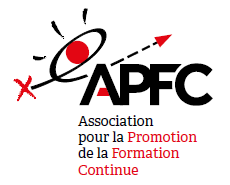 à envoyer àAPFC – Rue des Communances 1 – 2830 Courrendlin ou par courriel à :  apfc.secr@gmail.comDonnées de base : Raison sociale : ..........................................................................…………………..………………………......………….….. Adresse professionnelle : .....................................………………………………………………………….……....................... Nombre de collaborateurs/membres : ………….……........................................................................................Téléphone : ...................................................                              Fax : ……………………………………………….. Internet : .......................................................   e-mail (générique) : .................................................... Votre logo ainsi que le lien internet avec le site de l’entreprise peuvent-ils apparaître sur le site de l’APFC ? (X) □ oui  □ non Données de la personne de contact avec l’APFC, désignée par la société : Nom : ..............................................   Prénom : ……………............................................ Adresse : ..................................................................................................................... Domicile : .................................................................................................................... Tél. direct : .........................................              Fax :.....................................................E-mail (personnel): ..................................................................................................... Poste occupé : ............................................................................................................. Lieu et date : ……………………………….                    Signature :   .................................................... Cotisations annuelles :CHF 150.- société de 1 à 20 personnes               CHF 200.- société de 21 à 200 personnes               CHF 350.- société de plus de 200 personnes ou institution